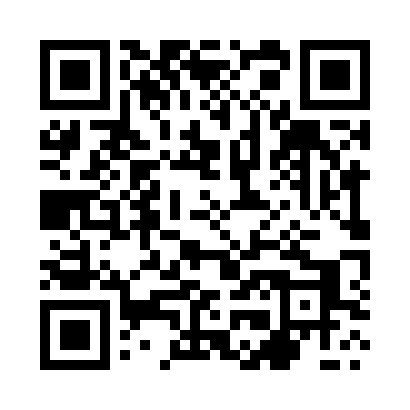 Prayer times for Stary Bugaj, PolandWed 1 May 2024 - Fri 31 May 2024High Latitude Method: Angle Based RulePrayer Calculation Method: Muslim World LeagueAsar Calculation Method: HanafiPrayer times provided by https://www.salahtimes.comDateDayFajrSunriseDhuhrAsrMaghribIsha1Wed2:525:1812:435:498:0810:232Thu2:495:1612:425:508:0910:263Fri2:455:1512:425:518:1110:294Sat2:425:1312:425:528:1310:325Sun2:385:1112:425:538:1410:356Mon2:355:0912:425:548:1610:397Tue2:315:0812:425:558:1710:428Wed2:285:0612:425:568:1910:459Thu2:275:0412:425:578:2010:4810Fri2:275:0312:425:588:2210:4911Sat2:265:0112:425:598:2310:5012Sun2:255:0012:426:008:2510:5113Mon2:254:5812:426:008:2610:5114Tue2:244:5712:426:018:2810:5215Wed2:234:5512:426:028:2910:5316Thu2:234:5412:426:038:3110:5317Fri2:224:5212:426:048:3210:5418Sat2:224:5112:426:058:3410:5519Sun2:214:5012:426:068:3510:5520Mon2:214:4812:426:068:3610:5621Tue2:204:4712:426:078:3810:5622Wed2:204:4612:426:088:3910:5723Thu2:204:4512:426:098:4010:5824Fri2:194:4412:426:108:4210:5825Sat2:194:4312:436:108:4310:5926Sun2:184:4212:436:118:4411:0027Mon2:184:4112:436:128:4511:0028Tue2:184:4012:436:128:4711:0129Wed2:174:3912:436:138:4811:0130Thu2:174:3812:436:148:4911:0231Fri2:174:3712:436:148:5011:02